REMUS product information 31-2015VW Golf VI & VW Golf VI Cabrio, type 1K, 2011=>
VW Scirocco, type 13, 2008=>Dear REMUS Partner,We are pleased to inform you that we have completed our next development:REMUS sport exhaust left/right with selectable tail pipes for the VW Golf VI & VW Golf VI Cabrio type 1K and VW Scirocco type 13.It would be a pleasure for us to receive your order.Stay tuned!Your REMUS Team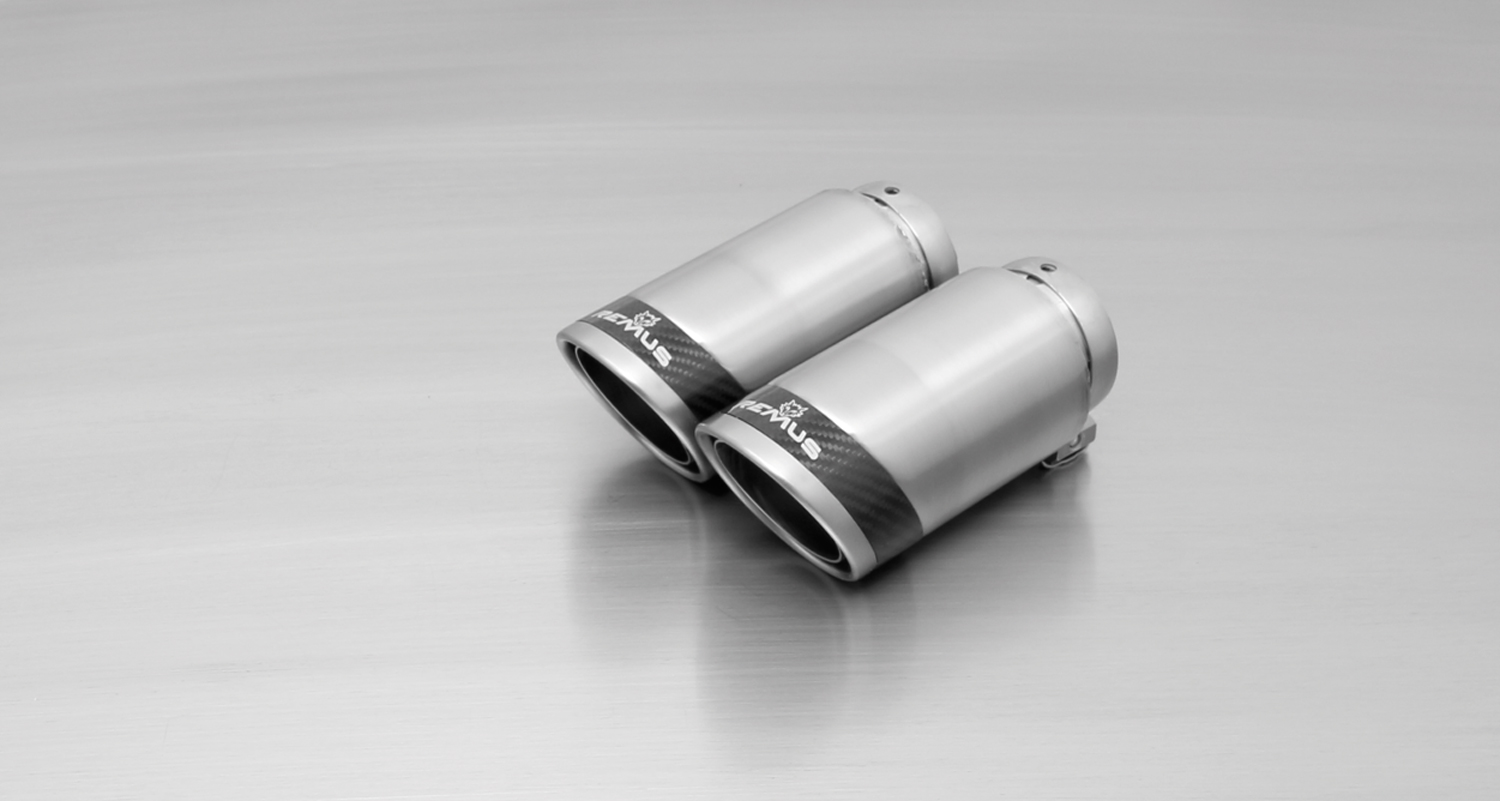 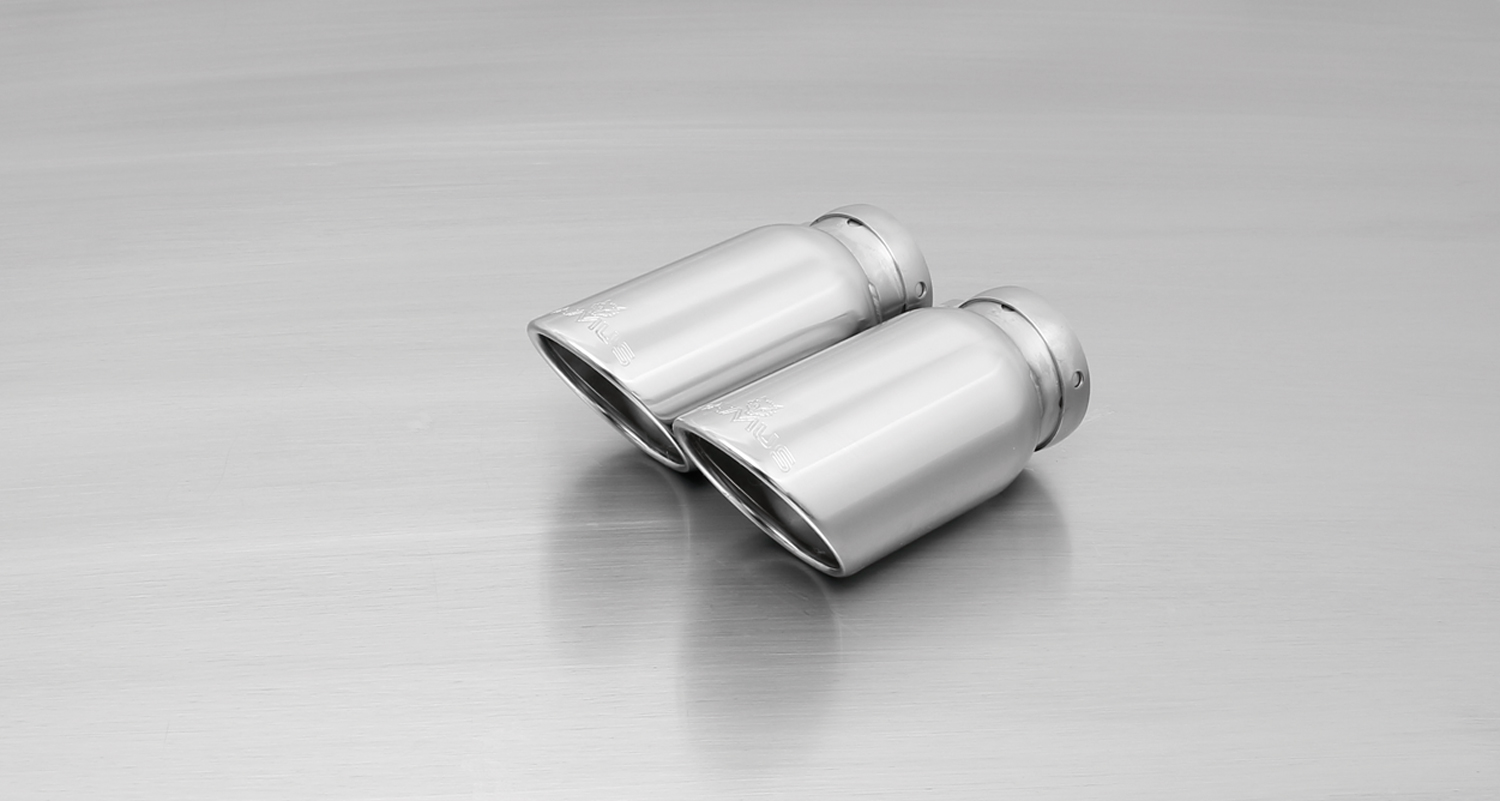 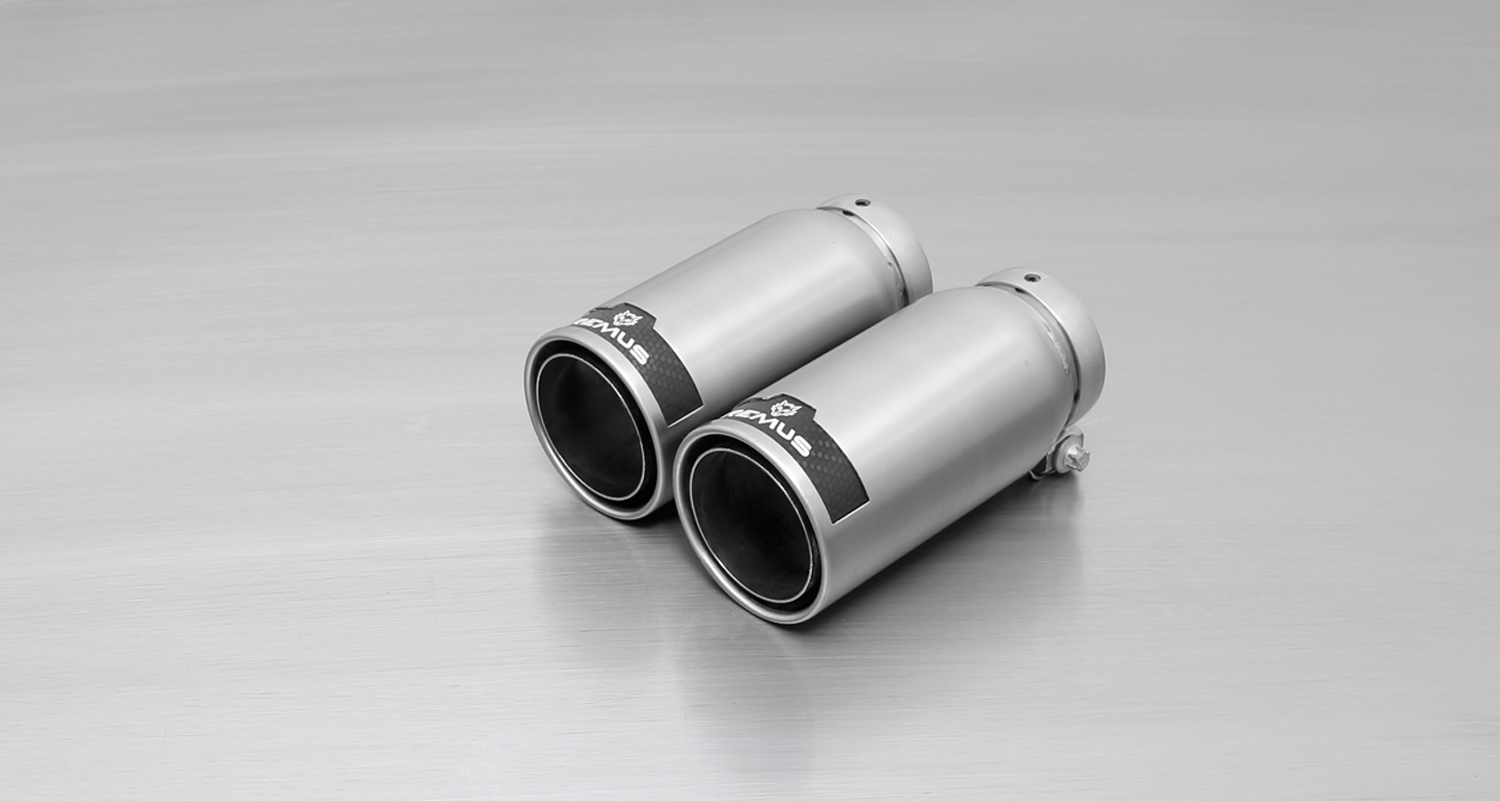 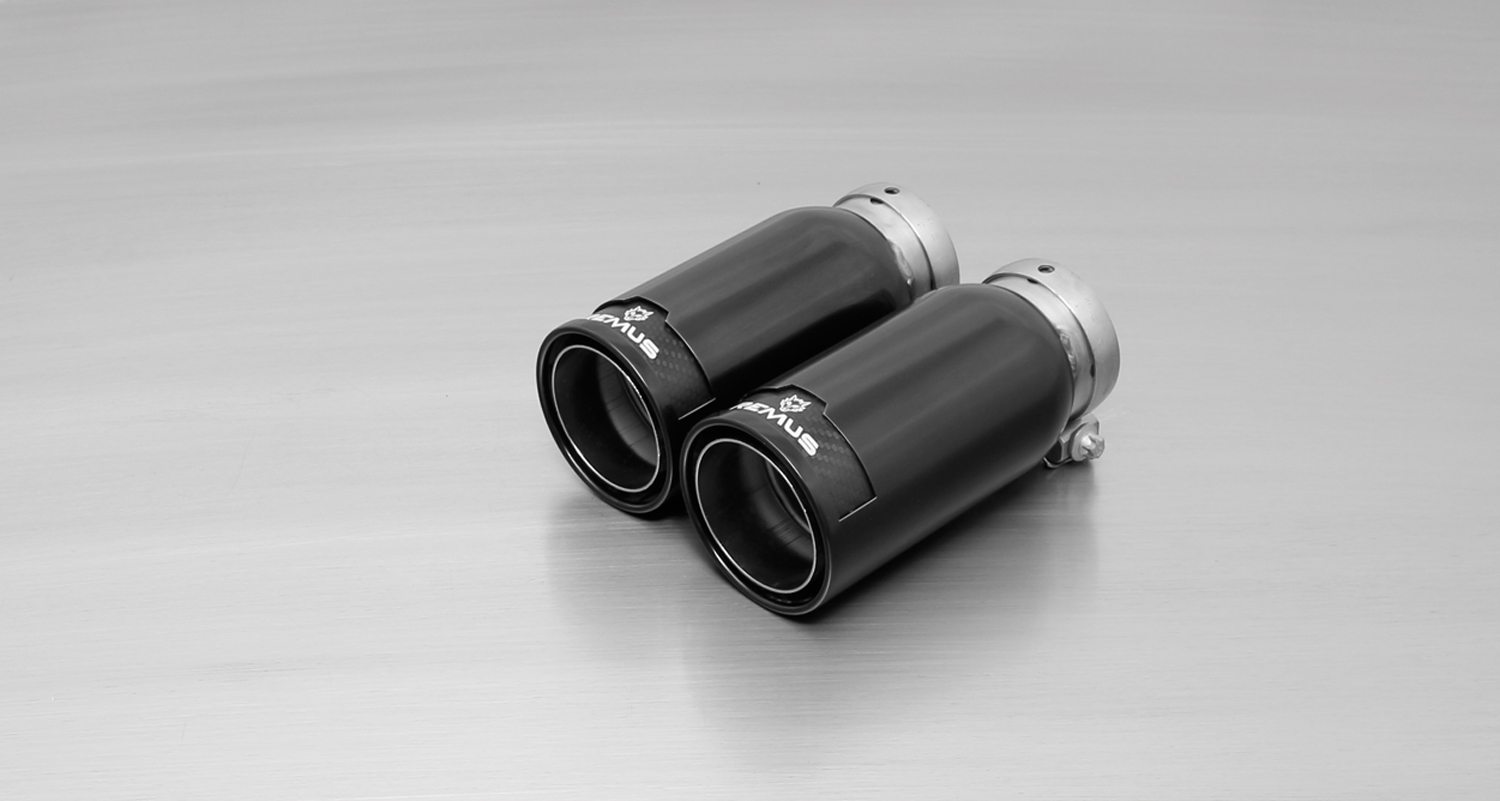 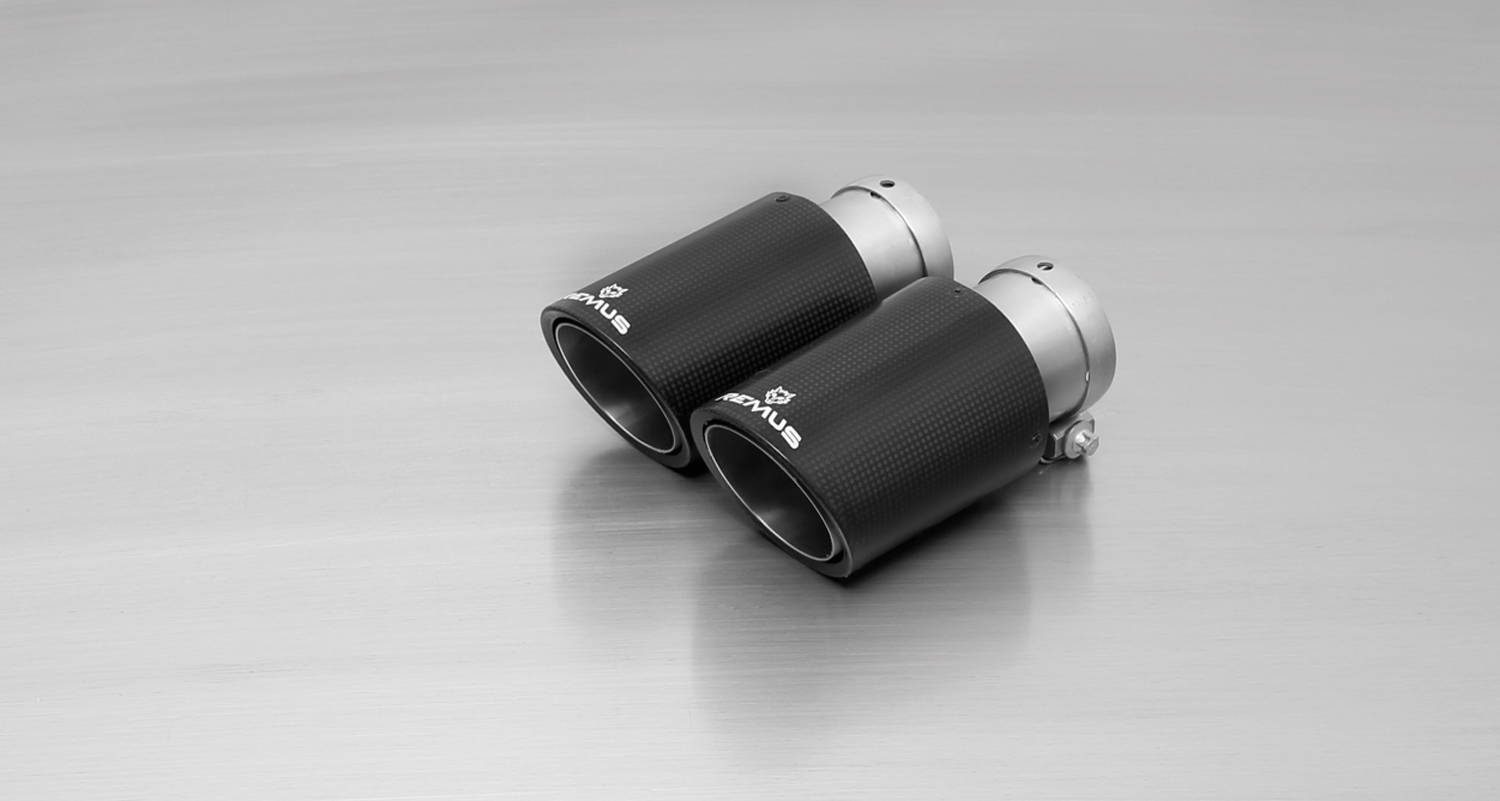 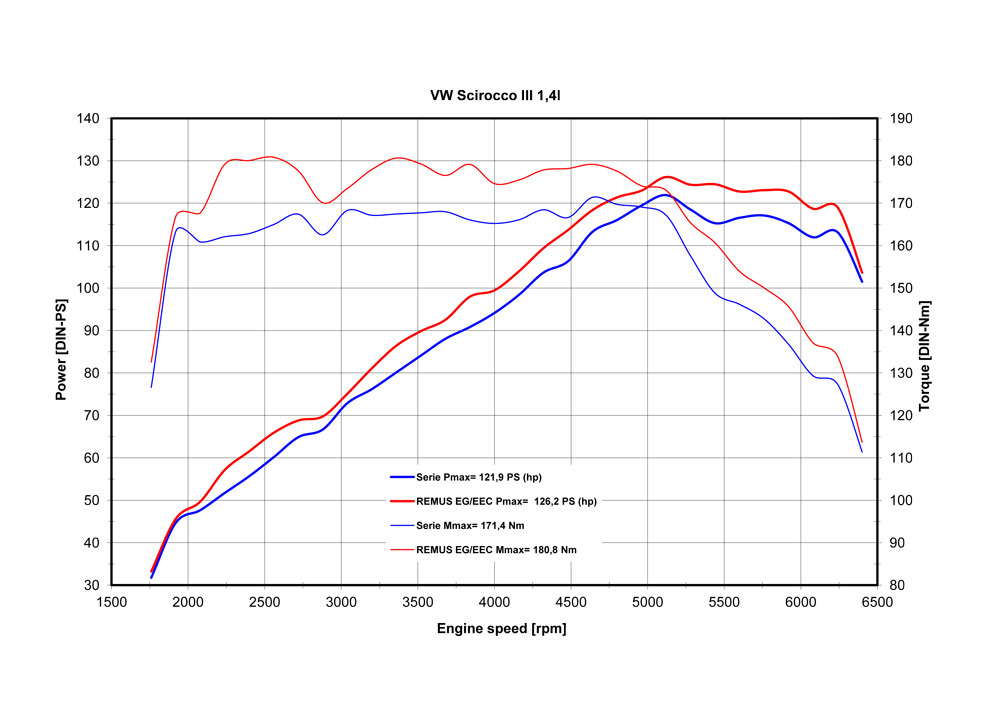 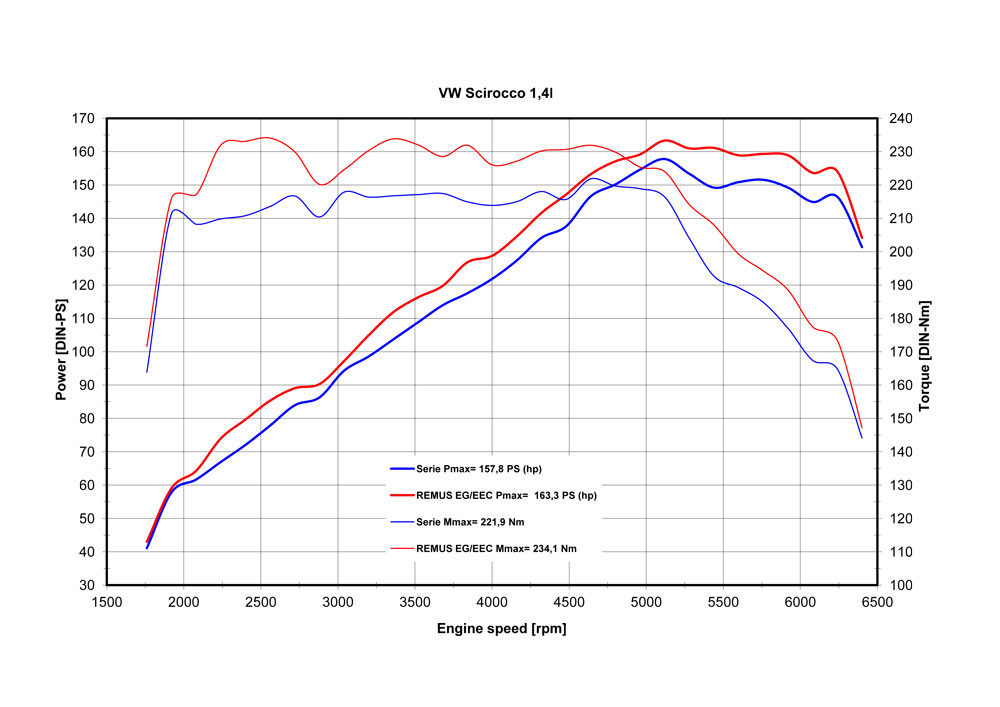 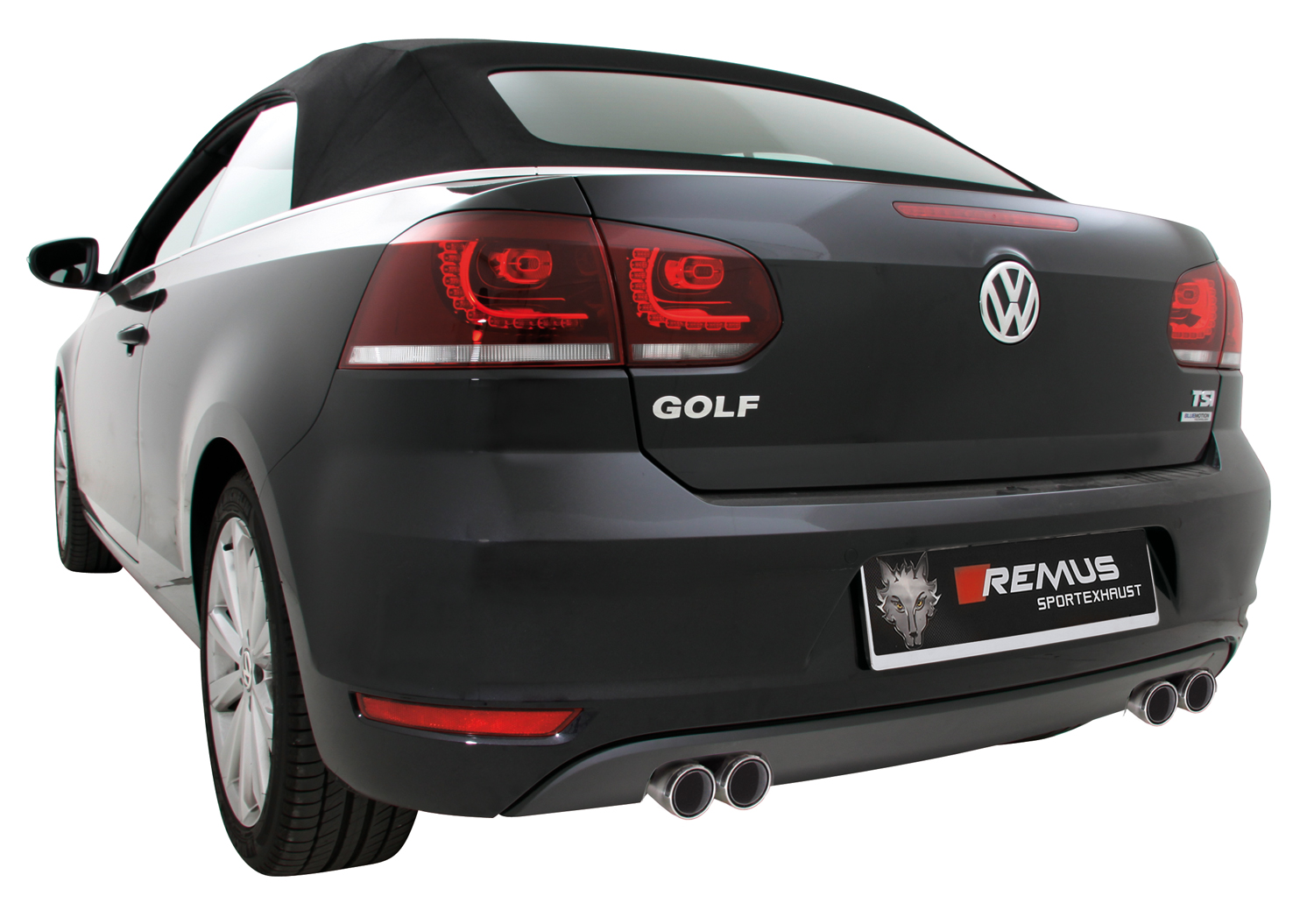 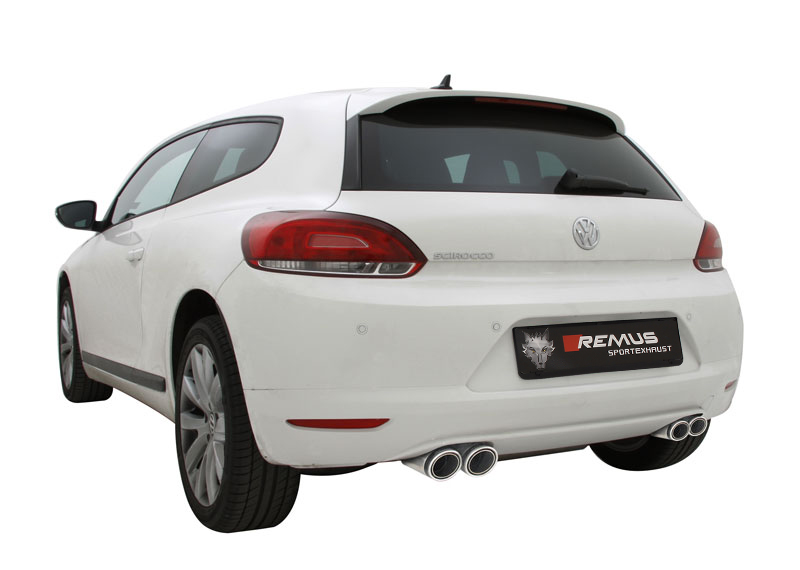 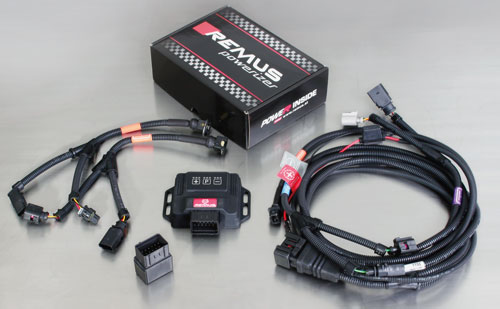 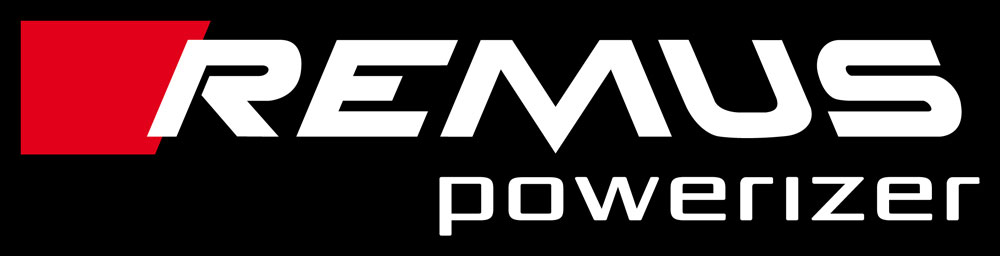 Under http://www.remus.eu/powerizer/ and http://www.remus.eu/remusresponder you will find the entire product range, prices and installation instructions.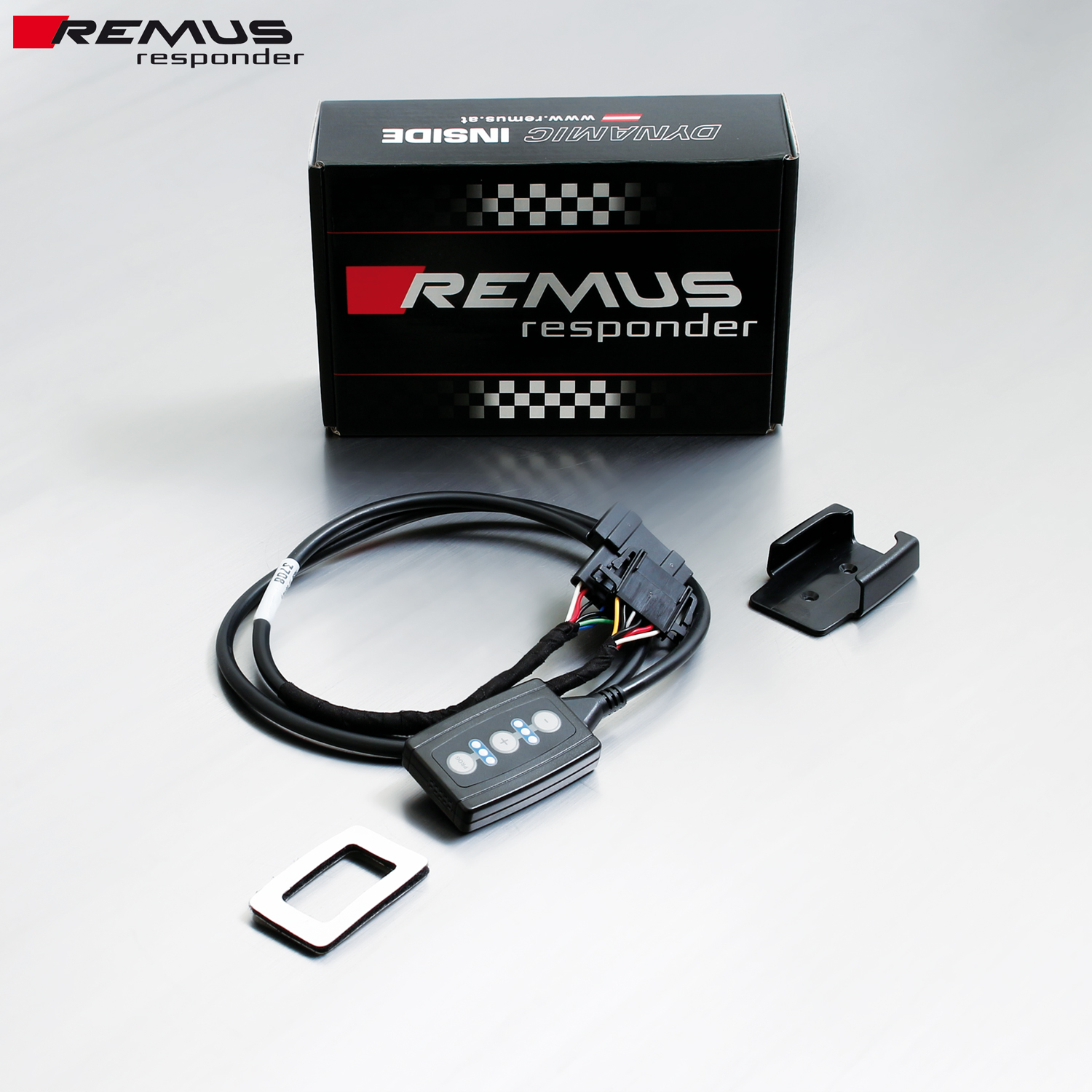 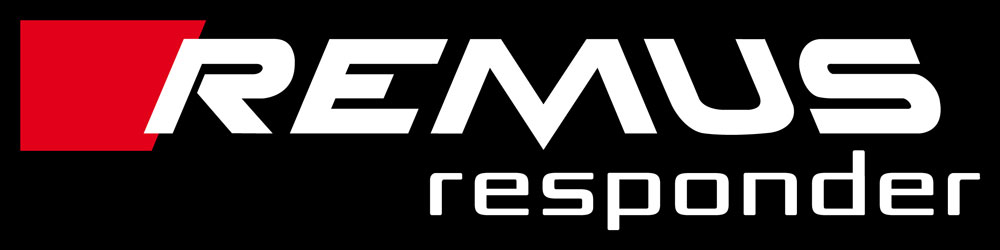 Under http://www.remus.eu/powerizer/ and http://www.remus.eu/remusresponder you will find the entire product range, prices and installation instructions.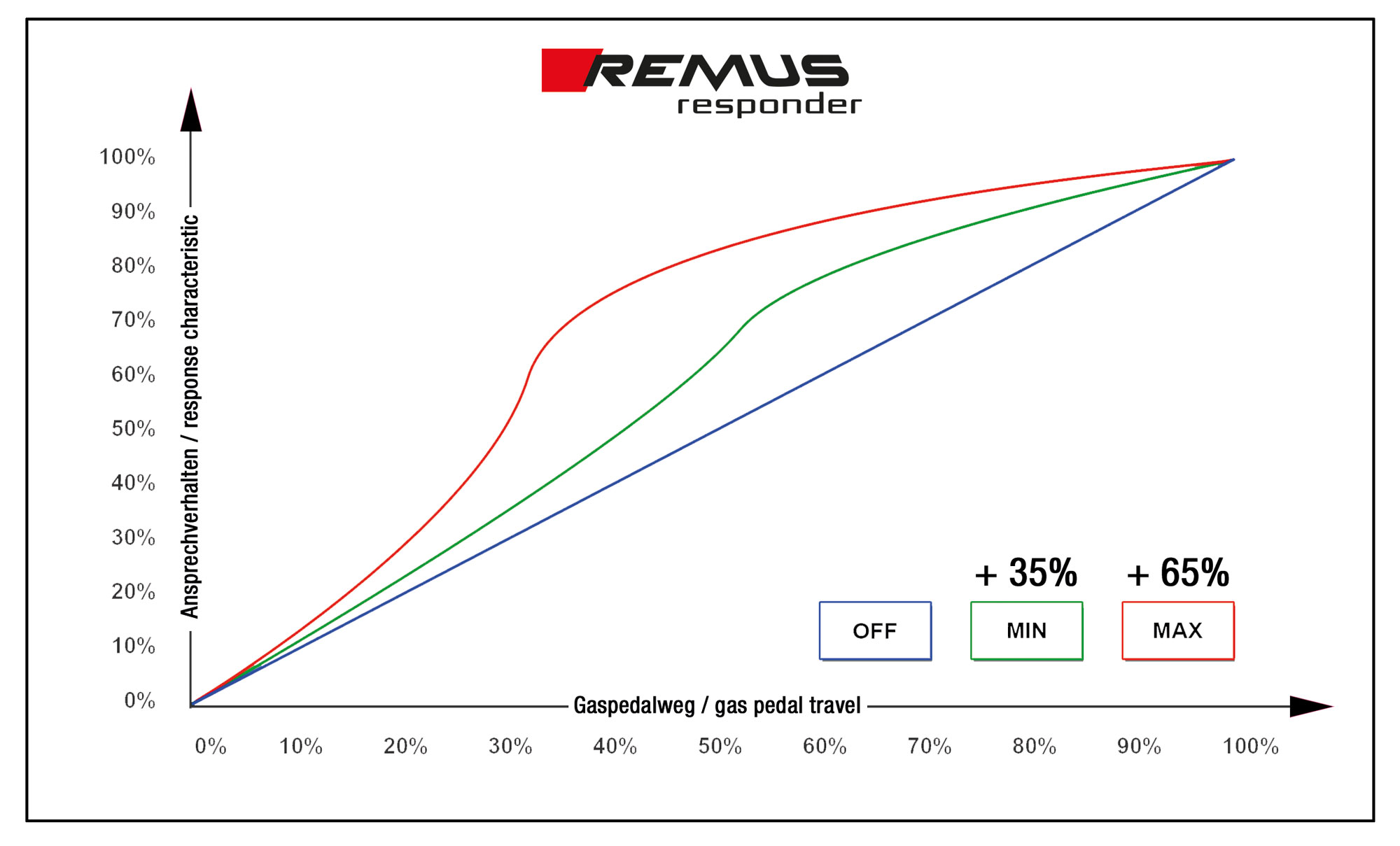 Car and engine specificationCar and engine specificationCar and engine specificationVW Golf VI, type 1K, 2011=>VW Golf VI Cabrio, type 1K, 2011=>1.2l TSI 77 kWVW Scirocco III, type 13, 2008=>1.4l TSI 90 kW (CAXA); 1.4l TSI 118 kW (CAV/CTHD)VW Golf VI, type 1K, 2011=>VW Golf VI Cabrio, type 1K, 2011=>1.2l TSI 77 kWVW Scirocco III, type 13, 2008=>1.4l TSI 90 kW (CAXA); 1.4l TSI 118 kW (CAV/CTHD)VW Golf VI, type 1K, 2011=>VW Golf VI Cabrio, type 1K, 2011=>1.2l TSI 77 kWVW Scirocco III, type 13, 2008=>1.4l TSI 90 kW (CAXA); 1.4l TSI 118 kW (CAV/CTHD)Part no.Description€ RRP price excl. VAT952608 1500Stainless steel sport exhaust centered L/R system (without tail pipes), with EEC homologation310,--choose from following tail pipe package:choose from following tail pipe package:choose from following tail pipe package:0046 55Stail pipe set L/R consisting of 4 tail pipes Ø 84 mm angled, chromed, with adjustable spherical clamp connection300,--0046 83Ctail pipe set L/R consisting of 4 tail pipes Ø 84 mm Street Race, with adjustable spherical clamp connection340,--0046 83CStail pipe set L/R consisting of 4 tail pipes Ø 84 mm Carbon Race, with adjustable spherical clamp connection360,--0046 83CBtail pipe set L/R consisting of 4 tail pipes Ø 84 mm Street Race Black Chrome, with adjustable spherical clamp connection388,--0046 83CTStail pipe set 2 Carbon tail pipes Ø 84 mm angled, Titanium internals, with adjustable spherical clamp connection680,--ATTENTION: 952608 1500 and tail pipe package replaces part numbers 952608 1584C and 952608 1584CS which will be available as long as stock lasts.The sport exhaust can only be installed using the above mentioned tip sets!When fitting L/R system, the rear skirt must be trimmed as per the supplied template!ATTENTION: 952608 1500 and tail pipe package replaces part numbers 952608 1584C and 952608 1584CS which will be available as long as stock lasts.The sport exhaust can only be installed using the above mentioned tip sets!When fitting L/R system, the rear skirt must be trimmed as per the supplied template!ATTENTION: 952608 1500 and tail pipe package replaces part numbers 952608 1584C and 952608 1584CS which will be available as long as stock lasts.The sport exhaust can only be installed using the above mentioned tip sets!When fitting L/R system, the rear skirt must be trimmed as per the supplied template!REMUS Powerizer: More power, more economy and more fun.Up to 25 % more power Up to 20 % more torque Up to 1l/100 km fuel saving Fully adjustable power increaseSimple DIY installation (Plug & Play)REMUS POWERIZER: The performance figures represent the maximum achievable values. The actual performance output depends on the original tolerances of each engine. REMUS delivers the POWERIZER with the best possible setting for your vehicle type. You can adjust the performance according to your requirements as per the POWERIZER instructionsLegal references1. Completion and registration of chip tuning in the car documentsDue to chip tuning, the operating license of the vehicle will terminate if the installation and registration of the POWERIZER is not carried out or immediately reported to an official approved testing facility. Please consider that driving a vehicle without the required operating license will cause legal penalties.2. Vehicle insurance must be informed upon installing a POWERIZERThe installation of the POWERIZER can have influence on the insurance policy of your vehicle. You must inform the insurance company if you install a POWERIZER in your vehicle.3. Effect of chip tuning on warranty and guarantee claimsa) When installing a POWERIZER, you will lose all guarantee claims regarding the engine against the vehicle manufacturer.b) Installing a POWERIZER, can have influence on warranty claims against the seller of the vehicle.c) REMUS excludes any claims regarding compensation for damages on the engine and drivetrain.REMUS RESPONDER:Improved throttle response, more dynamic!The REMUS Responder improves throttle response by means of modifying the accelerator pedal output signal. No more throttle delay and reduced lag during automatic shifting makes driving with the REMUS Responder more fun. The Responder attaches between the OEM pedal sensor and the OEM connector, ready to use in seconds due to plug & play technology. Sophisticated adjustable programming profiles can lead to improved fuel consumption and more efficiency. The 4 individual user selectable and adjustable performance settings allow drivers to select according to their own preferences. The REMUS Responder totally eliminates the delay in modern electronic accelerator pedals!